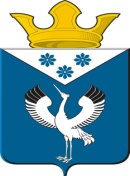 Российская ФедерацияСвердловская областьДумамуниципального образованияБаженовское сельское поселение26-е заседание 4-го созываРЕШЕНИЕОт  29.08.2019 г.                                                                                     № 102 с. БаженовскоеОб утверждении Положения о порядке проведения конкурса на замещение вакантных должностей муниципальной службы и на включение в кадровый резерв в органах местного самоуправления муниципального образования Баженовское сельское поселение     В соответствии с Федеральным законом от 02.03.2007 № 25-ФЗ "О муниципальной службе в Российской Федерации", Законом Свердловской области от 29.10.2007 года № 136-ОЗ «Об особенностях муниципальной службы на территории Свердловской области», руководствуясь Уставом Баженовского сельского поселения, Дума муниципального образования Баженовское сельское поселение РЕШИЛА:1. Утвердить Положение о порядке проведения конкурса на замещение вакантных должностей муниципальной службы и на включение в кадровый резерв в органах местного самоуправления муниципального образования Баженовское сельское поселение (прилагается).2. Признать утратившими силу:- Решение Думы муниципального образования Баженовское сельское поселение от 22.12.2006 №21 «Об утверждении Положения о порядке проведения конкурса на замещение вакантных должностей муниципальной службы администрации муниципального образования Баженовское сельское поселение»;      - Решение Думы муниципального образования Баженовское сельское поселение от 31.08.2015 №50 « О внесении изменений в Положение о порядке проведения конкурса на замещение вакантных должностей муниципальной службы администрации муниципального образования Баженовское сельское поселение, утвержденное решением Думы от  22.12.2006 г. №21».       3. Опубликовать настоящее Решение в газете «Вести Баженовского сельского поселения» и обнародовать путем размещения полного текста решения на официальных сайтах Думы и администрации МО Баженовское сельское поселение в сети Интернет.      4.  Контроль исполнения настоящего Решения возложить на постояннуюкомиссию по соблюдению законности и вопросам местного самоуправления(Соловьева Т.В.).Председатель Думы МОБаженовское сельское поселение ______________________/ Л.Г.ГлухихГлава муниципального образования Баженовское сельское поселение ______________________/Л.Г.ГлухихУтвержденорешением Думы муниципального образования Баженовское сельское поселениеот 29.08.2019 №102Положение о порядке проведения конкурса на замещение вакантных должностей муниципальной службы и на включение в кадровый резерв в органах местного самоуправления муниципального образования Баженовское сельское поселениеГлава 1. ОБЩИЕ ПОЛОЖЕНИЯ1.1. Настоящее Положение о порядке проведения конкурсов на замещение вакантных должностей муниципальной службы и на включение в кадровый резерв органов местного самоуправления муниципального образования Баженовское сельское поселение (далее - Положение) определяет цели, задачи, организацию и порядок проведения конкурсов на замещение вакантных должностей муниципальной службы и на включение в кадровый резерв органов местного самоуправления муниципального образования Баженовское сельское поселение (далее - конкурс).1.2. Конкурс проводится комиссией по проведению конкурсов на замещение вакантных должностей муниципальной службы органа местного самоуправления муниципального образования Баженовское сельское поселение (далее - Комиссия), состав которой утверждается правовым актом руководителя органа местного самоуправления.1.3. Конкурс проводится при замещении высших и главных должностей муниципальной службы.1.4. Конкурс не проводится:а) при заключении срочного трудового договора;б) при назначении на должность муниципальной службы муниципального служащего (гражданина), включенного в кадровый резерв соответствующего органа местного самоуправления;в) при назначении муниципального служащего на иную должность муниципальной службы в случаях, если:- муниципальному служащему, который по состоянию здоровья в соответствии с медицинским заключением не может исполнять должностные обязанности по замещаемой должности муниципальной службы, предоставляется соответствующая его квалификации и не противопоказанная по состоянию здоровья иная должность муниципальной службы;- при сокращении должностей муниципальной службы муниципальному служащему с учетом уровня его квалификации, профессионального образования и стажа муниципальной службы или стажа работы по специальности, направлению подготовки предоставляется иная должность муниципальной службы;- при реорганизации органов местного самоуправления или изменении структуры органов местного самоуправления трудовые отношения с муниципальным служащим, замещающим должность муниципальной службы в этом органе местного самоуправления, продолжаются;- при ликвидации органов местного самоуправления муниципальному служащему с учетом уровня его квалификации, профессионального образования и стажа муниципальной службы или стажа работы по специальности, направлению подготовки предоставляется возможность замещения иной должности муниципальной службы в другом органе местного самоуправления, которому переданы функции ликвидированного органа местного самоуправления.1.5. Конкурс может не проводиться:а) при назначении на отдельные должности муниципальной службы, исполнение должностных обязанностей по которым связано с использованием сведений, составляющих государственную тайну, по перечню должностей, утверждаемому нормативным актом органа местного самоуправления;б) при назначении на должности муниципальной службы, относящиеся к группе старших и младших должностей муниципальной службы, по решению представителя нанимателя (работодателя).1.6. Право на участие в конкурсе имеют граждане, достигшие возраста 18 лет, граждане иностранных государств - участников международных договоров Российской Федерации, в соответствии с которыми иностранные граждане имеют право находиться на муниципальной службе, владеющие государственным языком Российской Федерации и соответствующие установленным законодательством Российской Федерации о муниципальной службе квалификационным требованиям для замещения вакантной должности муниципальной службы.Муниципальный служащий, замещающий должность муниципальной службы в органе местного самоуправления муниципального образования Баженовское сельское поселение, вправе на общих основаниях участвовать в конкурсе независимо от того, какую должность он замещает на период проведения конкурса.Один и тот же гражданин вправе принимать участие в конкурсе неоднократно.Глава 2. ЦЕЛИ И ЗАДАЧИ ПРОВЕДЕНИЯ КОНКУРСА2.1. Конкурс проводится в целях:1) обеспечения конституционного права граждан Российской Федерации на равный доступ к муниципальной службе и права муниципальных служащих на участие по своей инициативе в конкурсе на замещение вакантной должности муниципальной службы;2) формирования на конкурсной основе высокопрофессионального кадрового состава органах местного самоуправления муниципального образования Баженовское сельское поселение;3) совершенствования методов работы по отбору и расстановке кадров в органах местного самоуправления муниципального образования Баженовское сельское поселение.2.2. Основными задачами проведения конкурса являются:1) оценка профессиональных и личностных качеств кандидатов на замещение вакантной должности муниципальной службы и на включение в кадровый резерв для замещения должностей муниципальной службы в органе местного самоуправления муниципального образования Баженовское сельское поселение;2) отбор кандидатов, наиболее подходящих для замещения вакантной должности муниципальной службы и на включение в кадровый резерв для замещения должностей муниципальной службы в органе местного самоуправления муниципального образования Баженовское сельское поселение, из общего числа кандидатов, соответствующих установленным квалификационным требованиям к должности муниципальной службы;3) обеспечение равных условий для всех кандидатов на замещение вакантной должности муниципальной службы и на включение в кадровый резерв для замещения должности муниципальной службы в органе местного самоуправления муниципального образования Баженовское сельское поселение при выполнении ими конкурсных заданий и соблюдении конкурсных процедур.2.3. Конкурс заключается в оценке профессионального уровня претендентов, их соответствия установленным квалификационным требованиям к должностям муниципальной службы.Глава 3. КОНКУРСНАЯ КОМИССИЯ3.1. Организацию и проведение конкурса осуществляет конкурсная комиссия. Число членов конкурсной комиссии устанавливает руководитель органа местного самоуправления, количественный состав комиссии должен быть не менее 5 и не более 9 человек.3.2. Конкурсная комиссия состоит из председателя, заместителя председателя, секретаря и членов комиссии.3.3. Состав конкурсной комиссии формируется таким образом, чтобы была исключена возможность возникновения конфликтов интересов, которые могли бы повлиять на принимаемые конкурсной комиссией решения.3.4. В состав комиссии включаются представитель нанимателя и (или) уполномоченные им муниципальные служащие (в том числе специалисты по вопросам муниципальной службы и кадров, по юридическим вопросам), депутат Думы муниципального образования Баженовское сельское поселение, а также представители научных и образовательных организаций, других организаций, приглашаемые представителем нанимателя (работодателя) в качестве независимых экспертов - специалистов по вопросам, связанным с муниципальной службой, без указания персональных данных экспертов. Число независимых экспертов должно составлять не менее одной четверти от общего числа членов конкурсной комиссии.3.5. Конкурсная комиссия в своей работе руководствуется федеральным и областным законодательством о муниципальной службе, Уставом муниципального образования Баженовское сельское поселение, настоящим Положением.3.6. Конкурсная комиссия:а) организует проведение конкурса;б) определяет формы и методы конкурса;в) размещает объявление о проведении конкурса;г) ведет регистрацию и учет лиц, изъявивших желание принять участие в конкурсе;д) рассматривает документы, представленные для участия в конкурсе, проверяет достоверность содержащихся в них сведений;е) принимает решение о допуске гражданина к участию в конкурсе или об отказе ему в таковом допуске;ж) рассматривает иные вопросы, связанные с подготовкой и проведением конкурса, принимает по ним решения.3.7. Заседание конкурсной комиссии считается правомочным, если на нем присутствует не менее двух третей от общего числа ее членов. Проведение заседания конкурсной комиссии с участием только ее членов, замещающих должности муниципальной службы, не допускается.Заседание конкурсной комиссии проводится при наличии не менее двух кандидатов.         Решение комиссии принимается открытым голосованием простым большинством голосов ее членов, присутствующих на заседании. При равенстве голосов решающим является голос председателя комиссии.         Решение принимается в отсутствие кандидата и является основанием для назначения его на вакантную должность муниципальной службы.         На заседании комиссии ведется протокол, в котором фиксируются принятые решения и результаты голосования по определению победителя конкурса. Протокол ведется секретарем комиссии и подписывается всеми членами комиссии, присутствовавшими на заседании.         Заседания конкурсной комиссии созываются и проводятся председателем либо по его поручению заместителем председателя комиссии.3.8. Если конкурсной комиссией принято решение о включении в кадровый резерв муниципального органа кандидата, не ставшего победителем конкурса на замещение вакантной должности муниципальной службы, то с согласия указанного лица издается акт муниципального органа о включении его в кадровый резерв этого органа для замещения должностей муниципальной службы той же группы, к которой относилась вакантная должность муниципальной службы.Глава 4. ОРГАНИЗАЦИЯ И ПОРЯДОКПРОВЕДЕНИЯ КОНКУРСНЫХ ПРОЦЕДУР4.1. Конкурс объявляется только на вакантные должности. Все необходимые сведения для участия в конкурсе содержатся в объявлении, которое публикуется на сайте муниципального образования Баженовское сельское поселение, объявление о приеме документов для участия в конкурсе и информация о конкурсе также могут публиковаться в периодическом печатном издании «Вести Баженовского поселения», не позднее, чем за 20 дней до обозначенной в нем даты проведения конкурса. В этом объявлении указываются:- наименование вакантной должности муниципальной службы;- требования, предъявляемые к претенденту на замещение этой должности;- условия прохождения муниципальной службы;  -место и время приема документов, подлежащих представлению в соответствии с пунктом 4.4 настоящего Положения; -срок, до истечения которого принимаются указанные документы;-предполагаемая дата проведения конкурса; -место и порядок его проведения;- проект трудового договора; -другие информационные материалы.4.2. Конкурс проводится среди граждан, подавших заявления на участие в нем, при соблюдении требований, предъявляемых к лицам, поступающим на муниципальную службу. Неявка кандидата, оповещенного в установленном порядке, на заседание конкурсной комиссии расценивается как его отказ от участия в конкурсе.  4.3. Конкурс проводится в два этапа.На первом этапе специалист по кадровым вопросам организует:1) размещение на официальном сайте муниципального образования в сети Интернет объявления о приёме документов для участия в конкурсе и информации о конкурсе в соответствии со статьей 17 Федерального закона  от 02 марта 2007 года № 25-ФЗ «О муниципальной службе в Российской Федерации»;2) приём документов граждан и муниципальных служащих для участия в конкурсе;3) проверку достоверности сведений, представленных гражданином или муниципальным служащим;4) проверку соответствия гражданина или муниципального служащего квалификационным требованиям к уровню профессионального образования, стажу муниципальной службы или стажу работы по специальности;5) с согласия гражданина или муниципального служащего проведение процедуры оформления его допуска к сведениям, составляющим государственную и иную охраняемую законом тайну, если исполнение должностных обязанностей по должности муниципальной службы,  на замещение которой претендует гражданин или муниципальный служащий, связано с использованием таких сведений.4.4. Гражданин, изъявивший желание участвовать в конкурсе, представляет в муниципальный орган:- личное заявление;- собственноручно заполненную и подписанную анкету по форме, утвержденной Правительством Российской Федерации, с фотографией размером 4 * 6;- копии документов об образовании и о квалификации, а также по желанию гражданина копии документов, подтверждающих повышение или присвоение квалификации по результатам дополнительного профессионального образования, документов о присвоении ученой степени, ученого звания, заверенные нотариально или кадровой службой по месту работы (службы);- заключение медицинской организации об отсутствии у гражданина заболевания, препятствующего поступлению на муниципальную службу или ее прохождению;- копия трудовой книжки (за исключением случаев, когда служебная (трудовая) деятельность осуществляется впервые), заверенную нотариально или кадровой службой по месту работы (службы), или иные документы, подтверждающие трудовую (служебную) деятельность гражданина;-  копию документа, удостоверяющего личность (соответствующий документ предъявляется лично по прибытии на конкурс).- и другие документы и материалы, которые по мнению муниципального служащего( гражданина), подтверждают его профессиональные заслуги ( в том числе рекомендации, справки, публикации, дипломы, книги, рефераты и т.п.). 4.5. Муниципальный служащий, изъявивший желание участвовать в конкурсе в органе местного самоуправления, в котором он замещает должность муниципальной службы, подает заявление на имя представителя нанимателя.Муниципальный служащий, изъявивший желание участвовать в конкурсе в ином органе местного самоуправления, представляет в этот орган местного самоуправления заявление на имя представителя нанимателя и собственноручно заполненную, подписанную и заверенную кадровой службой органа местного самоуправления, в котором муниципальный служащий замещает должность муниципальной службы, анкету с приложением фотографии. 4.6. Достоверность сведений, представленных гражданином на имя представителя нанимателя, подлежит проверке.Проверка достоверности сведений, представленных муниципальным служащим, осуществляется только в случае его участия в конкурсе на замещение вакантной должности муниципальной службы, относящейся к высшей группе должностей муниципальной службы.4.7. Решение о дате, месте и времени проведения второго этапа конкурса принимается представителем нанимателя после проверки достоверности сведений, представленных претендентами на замещение вакантной должности муниципальной службы, а также после оформления в случае необходимости допуска к сведениям, составляющим государственную и иную охраняемую законом тайну.4.8. В случае установления в ходе проверки обстоятельств, препятствующих в соответствии с федеральными законами и другими нормативными правовыми актами Российской Федерации поступлению гражданина на муниципальную службу, он информируется в письменной форме в 7-дневный срок со дня установления указанных обстоятельств о причинах отказа в участии в конкурсе. 4.9. Претендент на замещение вакантной должности муниципальной службы, не допущенный к участию в конкурсе, вправе обжаловать это решение в соответствии с законодательством Российской Федерации.4.10. Представитель нанимателя не позднее чем за 15 дней до начала второго этапа конкурса направляет сообщения о дате, месте и времени его проведения гражданам (муниципальным служащим), допущенным к участию в конкурсе (далее - кандидаты).4.11.  На втором этапе комиссия проводит оценку профессионального уровня (знаний, навыков и умений) и личностных качеств кандидатов.4.11.1. При оценке профессионального уровня кандидатов комиссия исходит из установленных квалификационных требований к должности муниципальной  службы и положений должностной инструкции по этой должности, а также иных положений, установленных законодательством Российской Федерации,  Свердловской области, правовых актов муниципального образования о местном самоуправлении.4.11.2.  В процессе проведения конкурса допускается применение следующих методов оценки профессионального уровня (знаний, навыков и умений) и личностных качеств кандидатов:1) тестирование 2) подготовка письменной работы;3) проведение групповой дискуссии;4) проведение индивидуального собеседования.Очередность применения указанных методов оценки кандидатов устанавливаются в Программе проведения конкурса, которая утверждается председателем комиссии или в случае его отсутствия заместителем председателя комиссии.Тестирование кандидатов по вопросам организации муниципальной службы и противодействия коррупции является обязательным и проводится с использованием единого опросника,  в целях определения знаний нормативных правовых актов Российской Федерации, Свердловской области и правовых актов муниципального образования Баженовское сельское поселение, необходимых для исполнения должностных обязанностей по должности муниципальной службы, на замещение которой претендует кандидат. Тестирование может проводиться с использованием персонального компьютера. Конкретные форма и содержание единого опросника устанавливаются в Программе проведения конкурса. Кандидатам на вакантную должность муниципальной службы предоставляется одинаковое время для прохождения тестирования. Оценка теста проводится комиссией по количеству правильных ответов в отсутствие кандидатов. Перечень правовых актов и литературы для подготовки к тестированию  прилагается к Программе проведения конкурса.Для написания письменной работы кандидату предлагаются темы, связанные с исполнением должностных обязанностей по должности муниципальной службы в муниципальном образовании Баженовское сельское поселение, на замещение которой претендует кандидат. Темы письменной работы формулируются конкурсной комиссией, порядок представления и критерии оценки письменной работы устанавливаются  в Программе проведения конкурса.Письменная работа может быть представлена в форме презентации на заседании комиссии в рамках проведения индивидуального собеседования.	Проведение групповых дискуссий базируется на практических ситуациях, заранее подготовленных конкурсной комиссией. Комиссия оценивает кандидатов с учётом их участия в дискуссии, умения аргументировать свою позицию, лояльности к мнению оппонентов, наличия организаторских и лидерских способностей.   	Индивидуальное собеседование проводится на заседании комиссии по вопросам, включающим проверку знаний должностной инструкции по вакантной должности муниципальной службы; вопросам, связанным с исполнением должностных обязанностей по данной вакантной должности муниципальной службы, заранее подготовленных    конкурсной комиссией.  Перечень вопросов и список рекомендуемой для подготовки литературы прилагается к Программе проведения конкурса.Возможно применение иных методов оценки профессиональных и личностных качеств кандидатов.4.12. Гражданин (муниципальный  служащий) не допускается к участию в конкурсе в связи с его несоответствием квалификационным требованиям к вакантной должности муниципальной службы, а также в связи с ограничениями, установленными законодательством Российской Федерации о муниципальной службе для поступления на муниципальную службу и ее прохождения.4.13. Претендент, не допущенный к участию в конкурсе, вправе обжаловать это решение.4.14. При несвоевременном или неполном представлении по уважительным причинам документов, указанных в пункте 4.4.  настоящего Положения, руководитель органа местного самоуправления муниципального образования Баженовское сельское поселение вправе перенести сроки приема документов для участия в конкурсе. Несвоевременное или неполное представление документов без уважительных причин является основанием для отказа гражданину в приеме документов для участия в конкурсе. 4.15. Если в результате проведения конкурса не были выявлены кандидаты, отвечающие требованиям, предъявляемым по муниципальной должности, на замещение которой он был объявлен, руководитель органа местного самоуправления муниципального образования Баженовское сельское поселение может принять решение о проведении повторного конкурса.  В случае если в результате повторного конкурса заявился только один кандидат, то конкурс может быть признан состоявшимся по решению конкурсной комиссии только в случае, если кандидат отвечает всем квалификационным требованиям к вакантной должности муниципальной службы, на замещение которой был объявлен конкурс.Глава 5.КРИТЕРИИ ОЦЕНКИ КАЧЕСТВ КАНДИДАТА5.1. При проведении конкурса конкурсная комиссия оценивает кандидатов на основании представленных ими документов об образовании, прохождении муниципальной службы, осуществлении другой трудовой деятельности, а также на основе конкурсных процедур с использованием не противоречащих федеральным законам и другим нормативным правовым актам Российской Федерации методов оценки профессиональных и личностных качеств кандидатов, включая тестирование  индивидуальное собеседование, проведение групповых дискуссий, подготовка письменной работы по вопросам, связанным с выполнением должностных обязанностей по вакантной должности муниципальной службы, на замещение которой претендуют кандидаты.5.2. При оценке профессиональных и личностных качеств кандидатов конкурсная комиссия исходит из соответствующих квалификационных требований к вакантной должности муниципальной службы и других положений должностной инструкции по этой должности, а также иных положений, установленных законодательством Российской Федерации о муниципальной службе.Глава 6. РЕШЕНИЕ О РЕЗУЛЬТАТАХ КОНКУРСА6.1. Решение конкурсной комиссии принимается в отсутствие кандидата и является основанием для назначения его на соответствующую должность либо отказа в таком назначении. Конкурсная комиссия вправе также принять решение, имеющее рекомендательный характер, о включении в кадровый резерв органа местного самоуправления кандидата, который не стал победителем конкурса на замещение вакантной должности муниципальной службы, но профессиональные и личностные качества которого получили высокую оценку.6.2. Решение комиссии о результатах конкурса в письменной форме доводится до сведения участвовавших в конкурсе претендентов в течение 7 дней со дня его завершения.6.3. Решение конкурсной комиссии является основанием для издания распоряжения о назначении лица на соответствующую вакантную должность муниципальной службы. Копия  распоряжения вручается служащему, назначенному на соответствующую должность муниципальной службы.Глава  7. НАЗНАЧЕНИЕ НА ДОЛЖНОСТЬ7.1. По результатам конкурса издается акт представителя нанимателя о назначении победителя конкурса на вакантную должность муниципальной службы и заключается трудовой договор с победителем конкурса.Глава 8.  ЗАКЛЮЧИТЕЛЬНЫЕ ПОЛОЖЕНИЯ8.1. Расходы по участию в конкурсе (проезд к месту проведения конкурса и обратно, наем жилого помещения, проживание, пользование услугами средств связи всех видов и т.д.) граждане производят за счет собственных средств.8.2 Информация о результатах конкурса размещается в течение 7 дней со дня его завершения на официальном сайте муниципального образования Баженовское сельское поселение в сети Интернет.8.3 Документы претендентов, не допущенных к участию в конкурсе, и кандидатов, участвовавших в конкурсе, могут быть возвращены  им по письменному заявлению в течение 3 лет со дня завершения конкурса. До истечения этого срока документы хранятся у секретаря комиссии, после чего подлежат уничтожению в установленном порядке.8.4 Кандидат, участвовавший в конкурсе, вправе обжаловать решение комиссии в соответствии с законодательством Российской Федерации.  